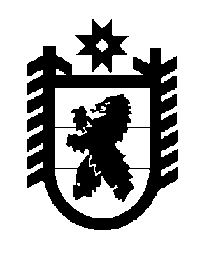 Российская Федерация Республика Карелия    ПРАВИТЕЛЬСТВО РЕСПУБЛИКИ КАРЕЛИЯПОСТАНОВЛЕНИЕот 12 августа 2013 года № 254-Пг. Петрозаводск О финансовом обеспечении в 2013 году мероприятийФедеральной целевой программы развития образованияна 2011-2015 годыВ целях реализации постановления Правительства Российской Федерации от 7 февраля 2011 года № 61 «О Федеральной целевой программе развития образования на 2011-2015 годы» Правительство Республики Карелия п о с т а н о в л я е т:1. Определить, что финансовое обеспечение проводимых в Республике Карелия мероприятий Федеральной целевой программы развития образования на 2011-2015 годы по направлению «Достижение во всех субъектах Российской Федерации стратегических ориентиров национальной образовательной инициативы «Наша новая школа» в сумме                     3198,6 тыс. рублей в 2013 году является расходным обязательством Республики Карелия.2. Определить Министерство образования Республики Карелия органом, уполномоченным на взаимодействие с Министерством образования и науки Российской Федерации по вопросу предоставления субсидии бюджету Республики Карелия на финансовое обеспечение мероприятий Федеральной целевой программы развития образования на 2012-2015 годы по направлению «Достижение во всех субъектах Российской Федерации стратегических ориентиров национальной образовательной инициативы «Наша новая школа».            Глава Республики  Карелия                                                            А.П. Худилайнен